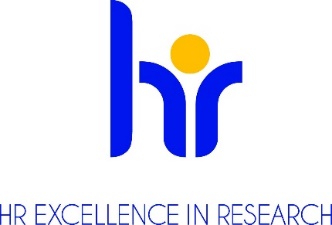 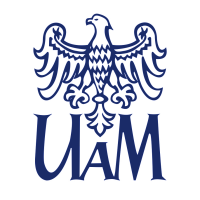 									Data: 23.02.2024INFORMACJA O WYNIKU KONKURSU(przesyłana do SSK)W wyniku przeprowadzonego postępowania konkursowego na w/w stanowisko do zatrudnienia komisja konkursowa, po przeprowadzeniu tajnego głosowania, wyłoniła Pana/Panią doktora Stanisława BitkęUzasadnienie (sformułowane przez komisję konkursową):Komisja konkursowa dokonała analizy złożonych dokumentów. Dokumenty złożone przez Kandydata/tkę w postępowaniu konkursowym spełniały wymogi formalne i merytoryczne. Kandydat/tka spełniła wszystkie kryteria przyjęte w warunkach konkursu. Komisja rekomenduje zatrudnienie na stanowisku adiunkta.					     /prof. dr hab. Grażyna Gajewska/					(Imię i nazwisko przewodniczącego komisji konkursowej)NR REFERENCYJNY KONKURSUkonkurs_29_WFPiK_adiunkt_1_2023WYDZIAŁWYDZIAŁ FILOLOGII POLSKIEJ I KLASYCZNEJSTANOWISKOADIUNKT